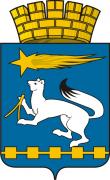 ДУМА ГОРОДСКОГО ОКРУГА НИЖНЯЯ САЛДАР Е Ш Е Н И Е19.03.2015											№ 49/6  О внесении изменений Программу управления муниципальной собственностью и приватизации муниципального имущества городского округа Нижняя Салда на 2015 год и плановый период 2016 и 2017 годовРуководствуясь Федеральными законами от 21 декабря 2001 года        № 178-ФЗ «О приватизации государственного и муниципального имущества», от 06 октября 2003 года № 131-ФЗ «Об общих принципах организации местного самоуправления в Российской Федерации», от 22 июля 2008 года № 159-ФЗ «Об особенностях отчуждения недвижимого имущества, находящегося в государственной собственности субъектов Российской Федерации или в муниципальной собственности и арендуемого субъектами малого и среднего предпринимательства, и о внесении изменений в отдельные законодательные акты Российской Федерации», Уставом городского округа Нижняя Салда,  рассмотрев предложение  администрации городского округа Нижняя Салда, Дума городского округа Нижняя СалдаР Е Ш И Л А :1. Внести в Программу управления муниципальной собственностью и приватизации муниципального имущества городского округа Нижняя Салда на 2015 год и плановый период 2016 и 2017 годов, утвержденную  решением Думы городского округа Нижняя Салда от 16.10.2014 № 43/6  следующие изменения:1.1. пункт 3.5.1. части 3 изложить в следующей редакции:1.2. часть 4 изложить в следующей редакции:«4. Основные виды и предполагаемый размер расходов бюджета городского округа на мероприятия по управлению муниципальным имуществом  городского округа Нижняя Салда	Расходы в 2015 – 2017 годах на приобретение муниципального имущества, подлежащего зачислению в муниципальную казну городского округа Нижняя Салда не планируется.».2. Опубликовать настоящее решение в газете «Городской вестник – Нижняя Салда», разместить на официальном сайте городского округа Нижняя Салда. 3. Контроль над исполнением настоящего решения возложить на комиссию по экономической политике, бюджету и налогам (В.П. Компаниц).Глава  городского округа						        Е.В. Матвеева№п/пОбъект приватизацииПлощадь здания/зем.уч(кв.м)Предполагаемый способ приватизацииХарактеристика объекта приватизации123451.нежилое здание с земельным участкомпо адресу: г.Нижняя Салда Свердловской области, ул. Ленина, 26226/507открытый аукционреестровый № 123, год постройки до 1917, балансовая стоимость – 292 225,67руб.2.Здание нежилого назначения по адресу: городской округ Нижняя Салда Свердловской области, поселок Шайтанский Рудник, д.11162,8открытый аукционреестровый № 92, год постройки не установлен, рыночная стоимость здания – 517 200,00 руб.2.1.Земельный участок по адресу: городской округ Нижняя Салда Свердловской области, поселок Шайтанский рудник, дом № 11580открытый аукционКадастровый номер: 66:55:0101005:44;рыночная стоимость – 163 560 руб.3.Здание, назначение нежилое по адресу: г.Нижняя Салда Свердловской области, ул.1-я Привокзальная, д.2а91,8Открытый аукционРеестровый № 108;год постройки -;рыночная стоимость - 406 100 руб.3.1.Здание, назначение нежилое по адресу: г.Нижняя Салда Свердловской области, ул.1-я Привокзальная, д.2б511,1Открытый аукционРеестровый № 106; год постройки-1984;рыночная стоимость – 2 546 950 руб.3.2.Земельный участок по адресу: г.Нижняя Салда Свердловской области, ул.1-я Привокзальная, 2а, 2б14 330Открытый аукционКадастровый номер: 66:55:0303006:140рыночная стоимость – 6 555 820 руб.№ п/пВид расходовСумма расходов, в тыс. рублейСумма расходов, в тыс. рублейСумма расходов, в тыс. рублей№ п/пВид расходов2015г.2016г.2017г.1Проведение технической инвентаризации объектов, оформление технических и кадастровых паспортов, регистрация права муниципальной собственности1001031042Проведение рыночной оценки стоимости имущества1001031043Перерасчет инвентаризационной стоимости объектов для целей налогообложения0004Расходы на содержание имущества463477481ИтогоИтого663683689